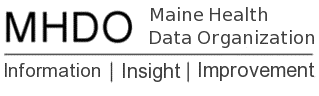 AGENDABOARD OF DIRECTORS MEETING151 Capitol Street, Augusta, MaineThursday, December 7, 20179:00 a.m. - 11:00 a.m.Call in Number: (877) 455-0244; Conference Code: 7281882859Chair ReportVote to approve September 7, 2017 Minutes2018 Board Meeting Schedule Presentation from Joan Orr, Director-Northern New England Practice Transformation Network (NNEPTN); Senior Director Programs, Quality Counts (starts around 10:30am)Executive Director ReportCompareMaine 5.0Adding the number of times a procedure is performedTransition from MEG grouper to PrometheusAdding Quality Measures to SiteRequest to Develop & Release an RFP for a Website DesignerProposed Changes to MHDO DUA for State EntitiesRequest to suspend the enforcement of Rule Chapter 630, Uniform System for Reporting Baseline Information and Restructuring Occurrences for Maine Hospitals and Parent EntitiesStatus of MHDO APCD and Hospital Data ReleasesStatus of S.P. 147-L.D. 445, An Act To Encourage Maine Consumers To Comparison-shop for Certain Health Care Procedures and To Lower Health Care CostsNational Association of Health Data OrganizationsStatus of Federal Rule 42 CFR Part 2Data Quality ForumCommon Data Layout (CDL)Maine Quality Forum (MQF) RFP released for External Validation of Maine Hospital Healthcare Associated Infection DataPublic CommentAdjourn